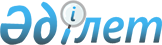 О внесении изменений и дополнений в постановление акимата Кызылординской области от 3 июня 2015 года № 26 "Об утверждении Положения государственного учреждения "Управление предпринимательства и туризма Кызылординской области"
					
			Утративший силу
			
			
		
					Постановление акимата Кызылординской области от 07 апреля 2016 года № 428. Зарегистрировано Департаментом юстиции Кызылординской области 15 апреля 2016 года № 5468. Утратило силу постановлением акимата Кызылординской области от 19 мая 2016 года № 461      Сноска. Утратило силу постановлением акимата Кызылординской области от 19.05.2016 № 461 (вводится в действие со дня подписания).

      В соответствии с Законом Республики Казахстан от 23 января 2001 года "О местном государственном управлении и самоуправлении в Республике Казахстан" и Законом Республики Казахстан от 1 марта 2011 года "О государственном имуществе" акимат Кызылординской области ПОСТАНОВЛЯЕТ:

      1. Внести в постановление акимата Кызылординской области от 3 июня 2015 года № 26 "Об утверждении Положения государственного учреждения "Управление предпринимательства и туризма Кызылординской области" (зарегистрировано в Реестре государственной регистрации нормативных правовых актов за номером 5033, опубликовано 4 июля 2015 года в газетах "Сыр бойы" и "Кызылординские вести") следующие изменения и дополнения:

      в Положении государственного учреждения "Управление предпринимательства и туризма Кызылординской области", утвержденном указанным постановлением:

      пункт 9 изложить в новой редакции:

      "Местонахождение юридического лица: индекс 120014, Республика Казахстан, Кызылординская область, город Кызылорда, улица Айтеке би, 28.";

      в пункте 16:

      подпункты 1), 2), 3), 4), 5), 6), 8) и 33) изложить в новой редакции:

      "1) осуществляет реализацию государственной политики поддержки и развития частного предпринимательства;

      2) создает условия для развития частного предпринимательства; 

      3) обеспечивает создание и развитие в регионе объектов инфраструктуры поддержки малого и среднего предпринимательства и инновационной деятельности;

      4) определяет стратегию развития взаимоотношений местных исполнительных органов с объединениями субъектов частного предпринимательства, Национальной палатой и объектами рыночной инфраструктуры; 

      5) организует деятельность экспертных советов;

      6) обеспечивает государственную поддержку частного предпринимательства на местном уровне;";

      "8) организует обучение, подготовку, переподготовку и повышение квалификации специалистов и персонала для субъектов малого и среднего предпринимательства;";

      "33) в пределах своей компетенции обеспечивает выполнение мероприятий по мобилизационной подготовке и мобилизации;";

      подпункты 7), 9) и 31), 32) исключить;

      дополнить подпунктами 33-1) и 33-2) следующего содержания: 

      "33-1) принимает меры по устранению причин и условий, способствующих совершению правонарушений; 

      33-2) в пределах своей компетенции обеспечивает организацию правового воспитания граждан;".

      2. Государственному учреждению "Управление предпринимательства и туризма Кызылординской области" принять меры, вытекающие из настоящего постановления.

      3. Контроль за исполнением настоящего постановления возложить на заместителя акима Кызылординской области Амреева Г.М. 

      4. Настоящее постановление вводится в действие со дня первого официального опубликования.


					© 2012. РГП на ПХВ «Институт законодательства и правовой информации Республики Казахстан» Министерства юстиции Республики Казахстан
				
      Исполняющий обязанности

      акима Кызылординской области

К. Искаков
